ĐỀ KIỂM TRA HỌC KÌ TIẾNG VIỆT – TOÁN 3MÔN TOÁNKIỂM TRA GIỮA HỌC KÌ IIĐề 3Phần 1.Khoanh tròn vào chữ có câu trả lời đúng nhất1.Số gồm 5 nghìn, 6 trăm, 5 chục, ba đơn vị được viết là :a)6553                                         b)5635                                   c)56532. 3426 = 3000 + … + 20 + 6Số thích hợp viết vào chỗ chấm là:a)4000                                     b)400                                   c)403.Số lớn nhất trong các số: 9990; 9090; 9890; 8990; 9980 là :a)9890                                      b)9980                                 c)99904.Trong hình dưới, trung điểm của đoạn thẳng AB là: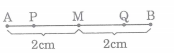 a)Điểm P                          b)Điểm M                              c)Điểm Q5.Đồng hồ chỉ :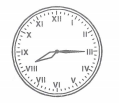 a)8 giờ 15 phútb)9 giờ 15 phútc)3 giờ 40 phút6.Tháng tám trong năm có:a)29 ngày                               b)30 ngày                                    c)31 ngày7.Ngày 30 tháng 5 là ngày chủ nhật thì ngày 1 tháng 6 cùng năm đó là :a)Thứ hai 	b)Thứ ba	c)Thứ tư8.Các đường kính có trong hình tròn tâm O bên là :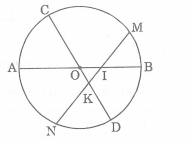 a)AB và MN            b)AB và CDc)CD và MNPhần 2.1.Viết các số: 5054; 4505; 5450; 4550; 5045Theo thứ tự từ lớn đến bé:…………………………………………………..2.Tính ( có đặt tính )3.Tìm x:4.Hùng mua 3 quyển vở hết 10200 đồng. Hỏi nếu mua 5 quyển vở như thế thì hết bao nhiêu tiền ?Bài giải…………………………………………………………………………………………………………………………………………………………………………………………………………………………………………………………………………………………………………3456 + 2918……………….……………….……………….3091 – 1658 ……………….……………….……………….5 x x = 3570……………….……………….x : 4 = 1623……………….……………….